«Точно в цель»6 мая 2019 года  на базе Детско-юношеской спортивной школы, были проведены соревнования по стрельбе из пневматических винтовок, на личное первенство (юноши  и девушки), посвященные 74-ой годовщине Великой Победы. В соревнованиях участвовало 14 человек.Победители: 1 место - Маковский Антон 103 очка2 место - Молодцова Снежана 80 очков 3 место - Еремченков Егор 69 очковдополнительное 3 место - Фёдорова Валерия  69  очковЛучшие стрелки были награждены медалями и грамотами Комитета по делам молодёжи, спорта и туризма. 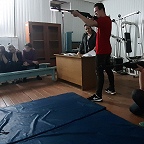 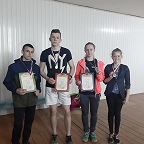 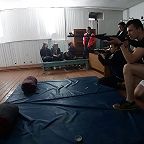 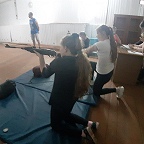 «Эстафета 1418 метров»7 мая 2019 года прошла эстафетная дистанция на 1418 метров. Спортивное  мероприятие было  посвящено  74-й годовщине Великой Победы. Ровно столько дней и ночей длилась Великая Отечественная война.  Настолько долгим и трудным был путь к долгожданной Победе! К своей победе, вспоминая о подвиге дедов и прадедов, что есть силы, стремились юные участники эстафеты. Первыми на старт вышли самые маленькие участники - воспитанники городских детских садов. В каждую из двух команд вошло по восемь участников, занявших свои места на памятной дистанции. За малышей болели воспитатели, мамы и бабушки. 	Едва завершился сладкий детсадовский забег, пошел сильный дождь, словно само небо плакало по погибшим солдатам 1940-х. Погода не испугала их потомков! На дистанцию в 1418 метров вышли команды из Бельской и Будинской школ, из поисковых отрядов экспедиции «Бельский плацдарм», а также поисковики прибывшие  в Бельский район на Вахту памяти из Красноярского края.Каждая эстафетная команда состояла из трех человек. Каждый стремился прийти к финишу первым. Спортивная удача улыбнулась 6 «б», 5 «б» и 6 «а» классам Бельской СОШ. Победные кубки также получили команды «Память» и «Победа», представлявшие 9 «а» класс, быстрая тройка из 11 класса, два отряда красноярских поисковиков и команда ДЮСШ.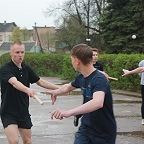 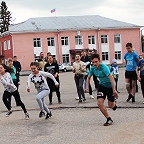 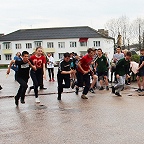 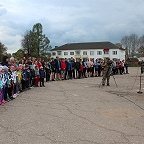 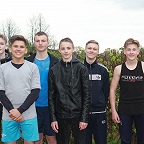 «Молодёжь играет за победу»9 мая 2019 года  на площадке МОУ Бельская СОШ состоялся турнир по мини-футболу, в которой приняли участие 3 команды. Не смотря на погоду юноши, сражались за победный кубок с полной отдачей. 1 место - команда «Чемпион» , 2 место - команда «Обша»,   3 место - команда «Свобода». 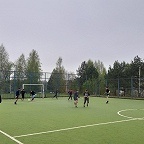 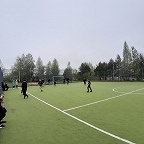 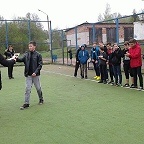 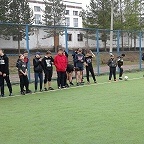 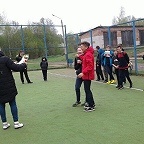 